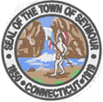 This is a union position responsible for performing a variety of tasks in the maintenance and operation of streets, storm sewers, the urban forest, town, parks and recreation buildings and grounds, open spaces, public areas and properties.The position requires operation of town-owned vehicles, such as pick-up trucks, backhoes, street sweepers, dump trucks, salt spreaders, snow plows, etc. as required.The position requires the operation of power tools and equipment, such as mowers, chain saws, air compressor, etc.As examples of potential types of job assignments, the Public Works employee may be assigned to any of the following tasks:mow grassprune trees and hedgesplant flowers 	clean garage areas and park facilitiesclean up litter and empty trash cansmaintenance of sanitary and storm sewersSweeping and cleanup of debris and materials from roads snow and ice removal, including manual shoveling of snowmake repairs to borough roads, curbs and sidewalks as requiredpickup and removal of dead animalsIn addition to the essential duties and responsibilities, the employee will be required to perform any other duties assigned by his or her supervisorWorks under direct supervision of the Public Works Foreman & Public Works Director.  Works under general supervision of the First Selectman. None. Knowledge of the basic operation of tractors, mowers, chain saws, brush chippers, weed trimmers, electric motors, pumps and street maintenance equipment, such as saws, plate compactor, compressors, paint machines, air compressors, skid steers, backhoes and single axel dump trucks.Knowledge of federal, state, local, town and other applicable environmental and safety statutes, ordinances, and codes.Knowledge of Federal (OSHA) and state regulations and town policies regarding safety training and safe work practices.Ability to perform semi-skilled interior building maintenance such as painting, plumbing, carpentry and other trade work.Ability to operate snow plow vehicles. Ability to establish and maintain effective working relationships.Ability to work under pressure and/or frequent interruptions Ability to change easily from one job to another. Ability to meet deadlines.Must be available for overtime and on-call time. High school graduate or equivalentThree (3)  years’ experience in related field is preferred Job requires individual to be physically able, on a daily basis, to bend, walk, occasionally lift and carry up to 100 lbs. Possession of a valid driver’s license including a class B commercial license. 